Уважаемые коллеги!Сердечно поздравляю вас с 75-летием объединения профсоюзов Кузбасса! В самые непростые периоды истории региона Федерация профсоюзных организаций Кузбасса утвердила себя надежным гарантом стабильности в коллективах, соблюдения важнейших конституционных прав человека на труд и его достойную оплату, право на отдых и социальную поддержку. 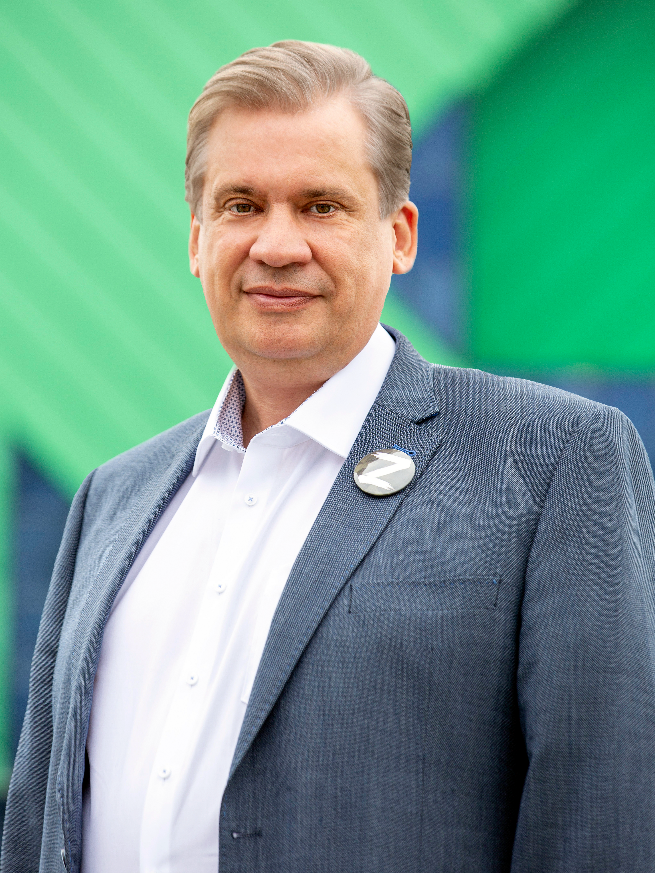 Сегодня профсоюзы Кузбасса – это не только представители трудовых интересов сотен тысяч работников из разных областей экономики региона, но и активные участники социально-экономической жизни. Усилиями профсоюзов совершенствуется трудовое законодательство, восстанавливается справедливость в трудовых спорах и защищаются интересы трудящихся, в конечном счете – растет уважение к людям труда, развивается самый ценный ресурс Кузбасса – человеческий капитал. Соблюдение баланса интересов разных сторон, поиск компромиссов – непростая задача, но профсоюзы Кузбасса успешно с нею справляются.  Нельзя не отметить их работу по контролю за производственной безопасностью на предприятиях, своевременной индексацией заработных плат, в спорных ситуациях – оказание индивидуальной юридической помощи членам профсоюза. Благодаря приверженности принципу независимости от любых политических и коммерческих структур Федерация профсоюзных организаций Кузбасса остается влиятельной силой, помогающей человеку быть равноправным партнером на рынке труда, сохранять стимул к профессиональному росту и с уверенностью смотреть в завтрашний день. Спасибо вам за это!Примите самые теплые пожелания успехов в вашей непростой работе! 
С юбилеем!Председатель Парламента Кузбасса Алексей Зеленин